График приема документов в 1 класс до 30.05.2021г.: График приема  документов в 1 класс со 02.06.2021г. по 30.06.2021г.: 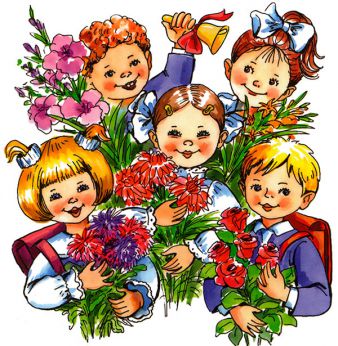 День неделиВремя работыКабинетПн -Пт13.00- 14.30Кабинет педагога-психологаСб 11.00.-13.00.Кабинет педагога-психологаВс выходнойДень неделиВремя работыКабинетПн -Пт10.00.-14.00.Кабинет педагога-психологаСб 11.00.-13.00.Кабинет педагога-психологаВс выходной